Инструкцияпо подключению к вебинарам «Грамотный инвестор»Вебинары «Грамотный инвестор» проводятся с 26 января по 22 апреля                             2022 года для взрослых граждан и студентов вузов.На вебинарах слушатели смогут познакомиться с принципами и инструментами инвестирования, получить представление о том, как выбрать стратегию инвестирования исходя из своих потребностей и целей, как совершать сделки и оценивать риски.Формат онлайн-мероприятий предполагает подключение участников как группами, например, на базе вузов, школ, ПОО, КЦСОН или иных заинтересованных организаций, а также индивидуально (самостоятельно каждым участником).Для участия необходим компьютер или ноутбук, подключенный к сети Интернет. Веб-камера и микрофон не требуются. При подключении на площадке организации дополнительно рекомендуется использовать проектор (телевизор, интерактивная доска) для трансляции видео и звука на группу слушателей.Скорость Интернет-соединения. Важно, чтобы входящая скорость была стабильной и достаточно высокой (рекомендуется не менее 1 Мбит/с). Протестировать скорость соединения можно по ссылке https://yandex.ru/internet/Подключение возможно только со стационарного компьютера или ноутбука.Подключение с использованием смартфона невозможно (даже при наличии установленного приложения).Рекомендованные браузеры. Участникам настоятельно рекомендуется использовать Яндекс.Браузер, этот браузер не требует предварительных настроек. Допустимо использование Google Chrome и Microsoft Edge.Перечень рекомендованных браузеров:https://support.mind.com/hc/ru/articles/115014918667Доступ к подсетям и портам. Если в организации установлена система защиты оборудования (FireWall), необходимо открыть доступ к подсетям и портам для URL: https://fg.imind.ru.С техническими требованиями к клиентскому ПО со стороны сервиса Майнд можно ознакомиться по ссылке: https://support.mind.com/hc/ru/articles/360009607594.Как подключиться к онлайн-мероприятиям?Для участия в вебинарах «Грамотный инвестор» на ресурсе http://dni-fg.ru/wiw выбрать интересующую тему вебинара, удобную дату и время проведения мероприятия, кликнуть по кнопке «Регистрация». Важно! В расписании занятий указано московское время.При индивидуальном подключении регистрация на онлайн-мероприятие осуществляется каждым участником самостоятельно, при групповом подключении (например, на базе вуза) регистрация осуществляется от имени организации, а не от каждого слушателя по отдельности!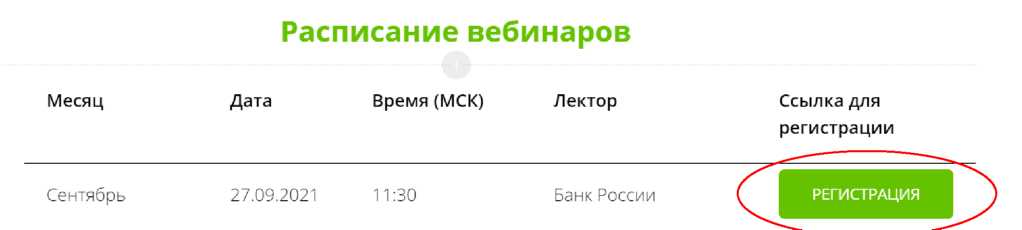 Во вкладке «Я не зарегистрирован в системе» указать название организации (при групповом подключении) или Фамилию/Имя участника (при индивидуальном подключении), e-mail, телефон, поставить галочку в поле «Я не робот». Нажать кнопку «Оставить заявку». В подтверждении регистрации всплывет сообщение: «Регистрация на мероприятие прошла успешно». Веб-ссылка будет направлена на указанный e-mail.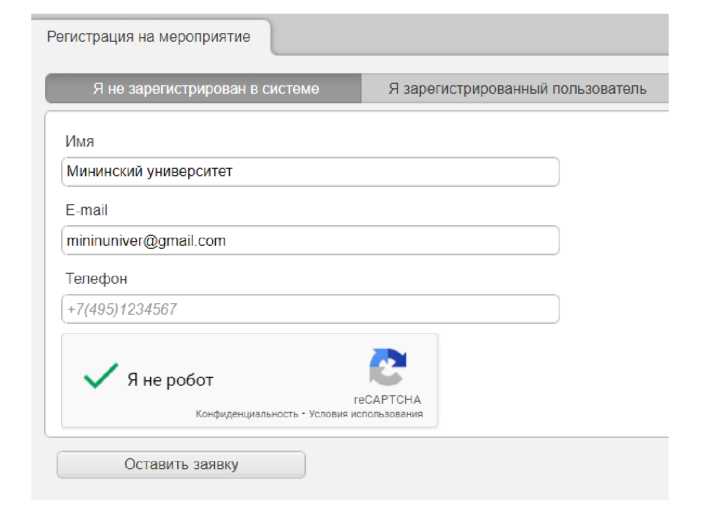 В течение 5-7 минут после регистрации на указанный e-mail поступит приглашение с персональной ссылкой. Оно отправляется автоматически сервисом Майнд. В случае отсутствия письма-приглашения рекомендуем проверить папки «Спам» и «Рассылки», попробовать пройти регистрацию на онлайн-мероприятие еще раз, убедиться, что email указан верно. Если участник неоднократно регистрируется, но письма с ссылками не поступают, необходимо проверить настройки почты, важно чтобы письма содержащие ссылки не блокировались почтовым сервисом. Проверить настройки папки «Спам» (важно, чтобы письма, попадающие в эту папку не удалялись автоматически). Зайти в почту через браузер.До начала онлайн-мероприятия необходимо проверить настройки браузера, видео и звука. Информация по проверке оборудования размещена на ресурсе http://dni-fg.ru/wiw в разделе «Проверка оборудования». Войти на онлайн-мероприятие можно не ранее чем за 25 минут до его начала по индивидуальной ссылке из письма.По окончании онлайн-мероприятия всем участникам поступит форма отзыва (отчета) в формате xls, её необходимо заполнить и направить на электронную почту basewebinar@fincult.com При заполнении формы отзыва необходимо выбрать форму просмотра онлайн-мероприятия (группа или индивидуально). Для заполнения формы необходимо использовать Microsoft Office. После обработки отзыва система автоматически сгенерирует сертификат участника и направит его ответным письмом.По возникающим вопросам подключения к занятиям можно обращаться в службу поддержки: https://dni-fg.ru/help